РОССИИЙСКАЯ ФЕДЕРАЦИЯАДМИНИСТРАЦИЯ ПРОЛЕТАРСКОГО СЕЛЬСКОГО ПОСЕЛЕНИЯКРАСНОСУЛИНСКОГО РАЙОНА РОСТОВСКОЙ ОБЛАСТИПОСТАНОВЛЕНИЕот 18.06.2020   № 62х. ПролетаркаОб утверждении Порядка и сроков составления проекта бюджета Пролетарского сельского поселения Красносулинского района на 2021 год и на плановый период 2022 и 2023 годовВ соответствии со статьями 169, 184 Бюджетного кодекса Российской Федерации и решением Собрания депутатов Пролетарского сельского поселения от 24.08.2007 №11 «Об утверждении Положения о бюджетном процессе в муниципальном образовании «Пролетарское сельское поселение», в целях обеспечения составления проекта бюджета Пролетарского сельского поселения Красносулинского района на 2021 год и на плановый период 2022 и 2023 годов, руководствуясь ст. 33 Устава муниципального образования «Пролетарское сельское поселение», Администрация Пролетарского сельского поселенияПОСТАНОВЛЯЕТ:1. Утвердить Порядок и сроки составления проекта бюджета Пролетарского сельского поселения Красносулинского района на 2021 год и на плановый период 2022 и 2023 годов согласно приложению.2. Главному распорядителю средств бюджета поселения обеспечить выполнение мероприятий, предусмотренных приложением к настоящему постановлению.3. Настоящее постановление вступает в силу со дня его официального опубликования.4. Контроль за исполнением настоящего постановления оставляю за собой.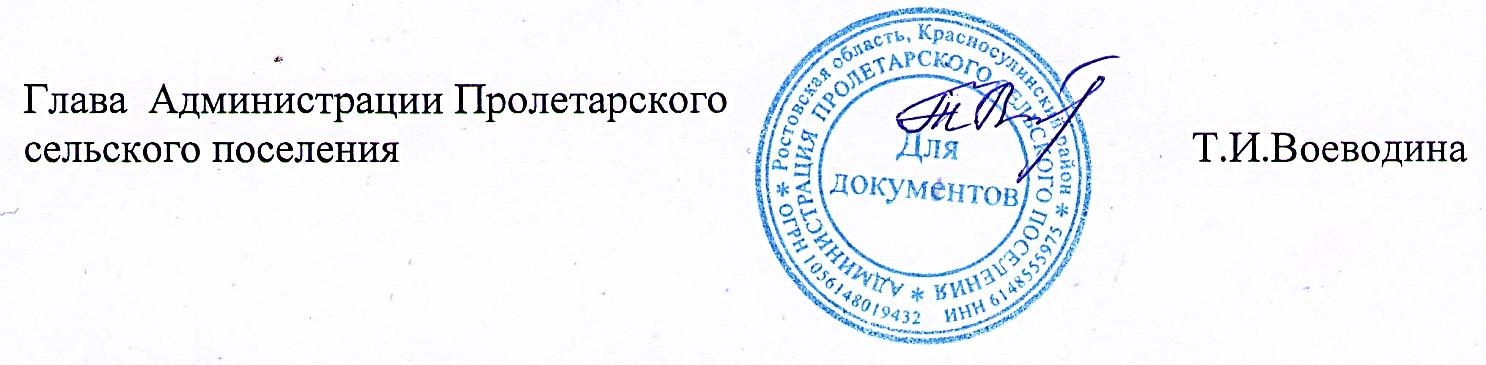 Глава Администрации Пролетарского сельского поселения                                               Т.И.ВоеводинаПриложение к постановлению Администрации Пролетарского сельского поселения от 18.06.2020 № 62ПОРЯДОК И СРОКИ составления проекта бюджета Пролетарского сельского поселения Красносулинского района на 2021 год и на плановый период 2022 и 2023 годов№ п/пСодержание мероприятийСрокисполненияОтветственный исполнитель12341.Разработка и представление в сектор экономики и финансов Администрации Пролетарского сельского поселения прогноза поступлений налоговых и неналоговых доходов бюджета Пролетарского сельского поселения Красносулинского района по кодам классификации доходов бюджетов бюджетной системы Российской Федерации на 2021–2023 годы и его обоснованиядо 20 июля 2020 г.Инспектор по вопросам имущественных земельных отношений Администрации Пролетарского сельского поселения2.Разработка и представление в сектор экономики и финансов Администрации Пролетарского сельского поселения информации о предельной штатной численности органа местного самоуправления Пролетарского сельского поселения на 2021–2023 годы по главному распорядителю средств бюджета поселения, согласованной с главой Администрации Пролетарского сельского поселениядо 30 июля 2020 г.Ведущий специалист по правовой и кадровой работе Администрации Пролетарского сельского поселения3.Подготовка проекта постановления Администрации Пролетарского сельского поселения «О прогнозе социально-экономического развития Пролетарского сельского поселения на 2021 –2023 годы»до 31 июля 2020 г.Сектор экономики и финансов Администрации Пролетарского сельского поселения4.Подготовка расчетов для формирования предельных показателей расходов бюджета поселения на 2021  год и на плановый период 2022 и 2023 годов по формам, установленным постановлением Администрации Пролетарского сельского поселения о методике и порядке планирования бюджетных ассигнований бюджета поселениядо 25 августа 2020 г.Сектор экономики и финансов Администрации Пролетарского сельского поселения5.Представление в сектор экономики и финансов Администрации Пролетарского сельского поселения объемов финансирования и лимитов потребления топливно-энергетических ресурсов и уличного освещения, автономных, бюджетных и казенных учреждений на 2021– 2023 годыв течение 2 недель после поступления правового акта Правительства Ростовской области об утверждении объемов финансирования и лимитов потребления топливно – энергетических ресурсов и уличного освещения на 2021 - 2023МКУ «Отдел капитального строительства» 6.Формирование и представление главе Администрации Пролетарского сельского поселения параметров бюджета поселения на 2021 год и на плановый период 2022 и 2023 годов, подготовленных на основе:прогноза поступлений доходов с учетом данных главных администраторов доходов бюджета поселения;предельных показателей расходов бюджета поселениядо 21 сентября 2020 г.Сектор экономики и финансов Администрации Пролетарского сельского поселения7.Разработка и согласование с сектором экономики и финансов Администрации Пролетарского сельского поселения проектов муниципальных программ Пролетарского сельского поселения, предлагаемых к реализации начиная с 2021 года, а также проектов изменений в ранее утвержденные муниципальные программы Пролетарского сельского поселениядо 20 октября 2020 г.Ответственные исполнители муниципальных программ Пролетарского сельского поселения8.Формирование электронных документов для составления проекта бюджета поселения на 2021 год и на плановый период 2022 и 2023 годов в информационной системе «АЦК-Планирование» Единой автоматизированной системы управления общественными финансами в Ростовской области с приложением обоснований бюджетных ассигнований по формам, установленным постановлением Администрации Пролетарского сельского поселения о методике и порядке планирования бюджетных ассигнований бюджета поселениядо 20 октября 2020 г.Сектор экономики и финансов Администрации Пролетарского сельского поселения9.Подготовка проекта постановления Администрации Пролетарского сельского поселения «Об основных направлениях бюджетной и налоговой политики Пролетарского сельского поселения на 2021–2023 годы»до 30 октября 2020 г.Сектор экономики и финансов Администрации Пролетарского сельского поселенияПодготовка проекта постановления Администрации Пролетарского сельского поселения об основных направлениях долговой политики Пролетарского сельского поселения на 2021 год и на плановый период 2022 и 2023 годов до 05 ноября 2020 г.Сектор экономики и финансов Администрации Пролетарского сельского поселения10.Представление в сектор экономики и финансов Администрации Пролетарского сельского поселения паспортов муниципальных программ Пролетарского сельского  поселения (проектов изменений в указанные паспорта)до 11 ноября 2020 г.Ответственные исполнители муниципальных программ Пролетарского сельского поселения11.Подготовка и представление Главе Администрации Пролетарского сельского поселения для внесения в Собрание депутатов Пролетарского сельского поселения проектов решений Собрания депутатов:- «О бюджете Пролетарского сельского поселения Красносулинского района на 2021 год и на плановый период 2022 и 2023 годов»;- «О Прогнозном плане (программе) приватизации муниципального имущества Пролетарского сельского поселения на 2021 год и на плановый период 2022 и 2023 годов» до 13 ноября 2020 г.до 13 ноября 2020 г.Сектор экономики и финансов Администрации Пролетарского сельского поселенияИнспектор по вопросам имущественных земельных отношений Администрации Пролетарского сельского поселения